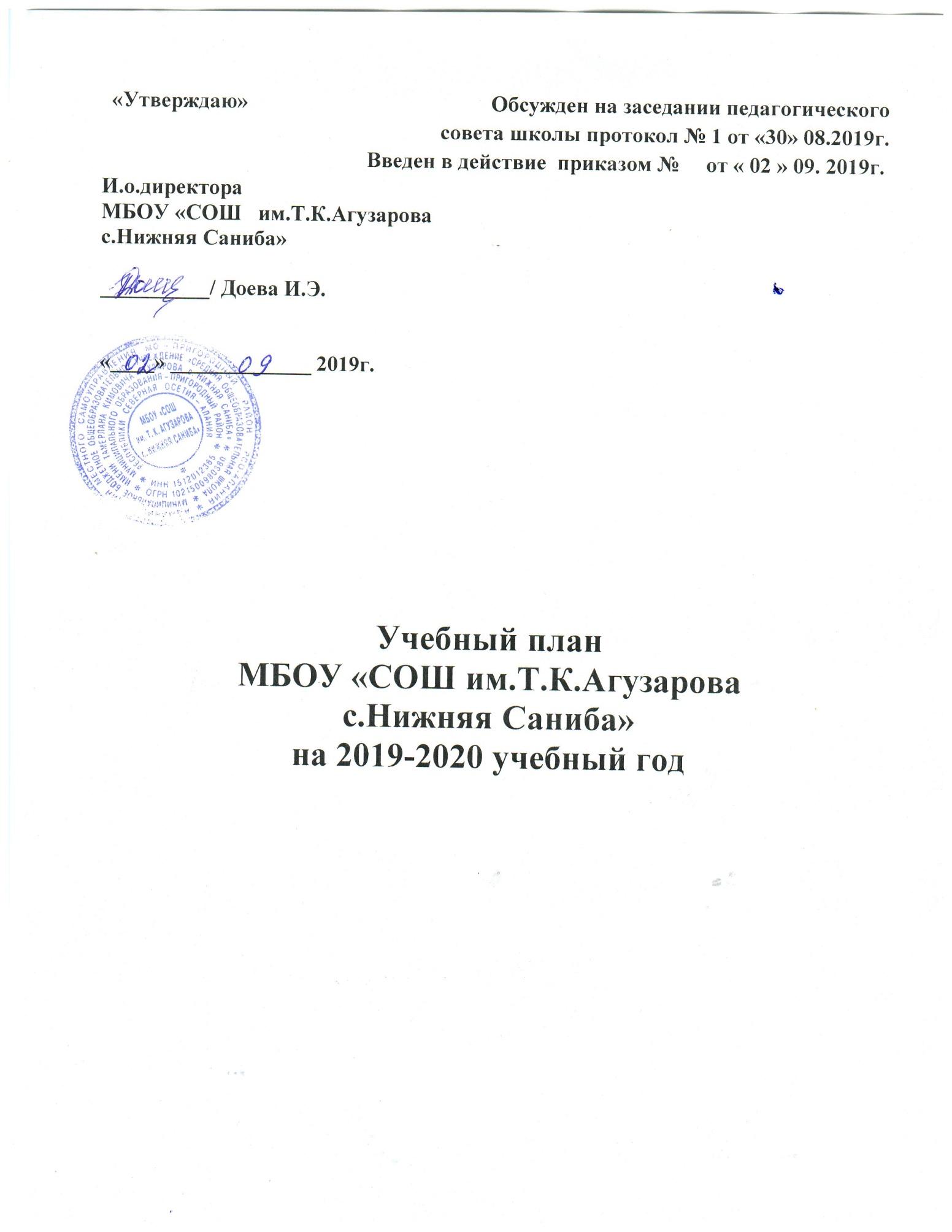 Пояснительная запискак учебному плану МБОУ «СОШ им.Т.К.Агузарова с.Нижняя Саниба»на 2019-2020 учебный годУчебный план МБОУ «СОШ им.Т.К.Агузарова с.Нижняя Саниба» разработан на основе инструктивно-методического  письма «О формировании учебных планов образовательных организаций Республики Северная Осетия-Алания, реализующих основные общеобразовательные программы, на 2018/19 учебный год»Учебный план школы на 2019-2020 учебный год разработан на основе следующих документов:- Федеральным Законом от 29 декабря 2012 года № 273 «Об образовании в Российской Федерации»;- Законом Республики Северная Осетия-Алания от 27 декабря 2013 года №61- РЗ «Об образовании в Республике Северная Осетия-Алания»;- приказом Министерства образования Российской Федерации от 9 марта . № 1312 «Об утверждении федерального базисного учебного плана и примерных учебных планов для образовательных учреждений Российской Федерации, реализующих программы общего образования» (в ред. Приказов Минобрнауки РФ от 20.08.2008 N241, от 30.08.2010 N889, от 03.06.2011 N1994, от 01.02.2012 N74) (далее - ФБУП-2004);- приказом Министерства образования и науки Российской Федерации от 6 октября . № 373 «Об утверждении и введении в действие федерального государственного образовательного стандарта начального общего образования (в ред. приказов Минобрнауки России от 26.11.2010 N1241, от 22.09.2011 N2357, от 18.12.2012 N1060);- приказом Министерства образования и науки Российской Федерации от 05.03.2004 г. №1089 «Об утверждении федерального компонента государственных образовательных стандартов начального общего, основного общего и среднего (полного) общего образования (далее - ФКГОС) (для Х-XI(XII) классов);- приказом Министерства образования и науки Российской Федерации от 17.12.2010 г. №1897 «Об утверждении федерального государственного образовательного стандарта основного общего образования» (для V-VIIклассов образовательных организаций, а также для VIII-IXклассов общеобразовательных организаций, участвующих в апробации ФГОС ООО в 2017/2018 учебном году);- приказом Министерства образования и науки Российской Федерации от 18 июля . № 2783 «Об утверждении Концепции профильного обучения на старшей ступени общего образования»;- приказом Министерства образования и науки Российской Федерации от 31.03.2014г. № 253 «Об утверждении федерального перечня учебников, рекомендованных к использованию при реализации имеющих государственную аккредитацию образовательных программ начального общего, основного общего, среднего общего образования»;- приказом Министерства образования и науки Российской Федерации от 09.06.2016г. № 699 «Об утверждении перечня организаций, осуществляющих выпуск учебных пособий, которые допускаются к использованию при реализации имеющих государственную аккредитацию образовательных программ начального общего, основного общего, среднего общего образования»;- приказом Министерства образования и науки Российской Федерации от 30.08.2013 г. №1015 «Об утверждении Порядка организации и осуществления образовательной деятельности по основным общеобразовательным программам - образовательным программам начального общего, основного общего и среднего общего образования»;- приказом Министерства образования и науки Российской Федерации от 17.12.2010№1897 (в ред.от 31.12.2015г.);- постановлением Главного государственного санитарного врача Российской Федерации от 29 декабря 2010г. № 189 «Об утверждении СанПиН 2.4.2.2821-10 «Санитарно-эпидемиологические требования к условиям и организации обучения в общеобразовательных учреждениях» (в редакции изменений №3, утвержденных постановлением Главного государственного санитарного врача Российской Федерации от 24 ноября . № 81);- письмом Министерства образования и науки Российской Федерации от 12 мая 2011г. № 03-296 «Об организации внеурочной деятельности при введении федерального государственного образовательного стандарта общего образования»;- письмом Министерства образования Российской Федерации от 31 октября 2003г. № 13-51-263/123 «Об оценивании и аттестации учащихся, отнесенных по состоянию здоровья к специальной медицинской группе для занятий физической культурой»;- письмом Министерства спорта, туризма и молодежной политики Российской Федерации от 13 сентября 2010г. № ЮН-02-09/4912, Министерства образования и науки Российской Федерации от 7 сентября . № ИК-1374/19 «О методических указаниях по использованию спортивных объектов в качестве межшкольных центров для проведения школьных уроков физической культуры и внешкольной спортивной работы»;- письмом Министерства образования Российской Федерации от 20 апреля 2004г. № 14-51-102/13 «О направлении Рекомендаций по организации профильного обучения на основе индивидуальных учебных планов обучающихся»;- письмом Министерства образования Российской Федерации от 4 марта 2010г. № 03-413 «О методических рекомендациях по организации элективных курсов»;- письмом Министерства образования Российской Федерации от 26 июня 2012г. №03-ПГ-МОН-10430 «Об изучении предмета Технология»;- письмом Министерства образования и науки Российской Федерации от 22 августа 2012г. № 08-250 «О введении учебного курса ОРКСЭ»;- письмом Министерства образования и науки Российской Федерации от 25 мая . №08-761 «Об изучении предметных областей: «Основы религиозных культур и светской этики» и «Основы духовно-нравственной культуры народов России».- Инструктивно-методическое письмо Министерства образования и науки РСО - Алания от 07.06.2017г. №1068.- письмом Министерства образования и науки Российской Федерации от 03 июля 2017г. № 891 «О введении учебного предмета «Астрономия»»;- письмом Министерства образования и науки Российской Федерации от 23 июня 2017г. № 847 «О введении учебных предметов «Шахматы», «Основы финансовой грамотности»;- Уставом - Федеральным Законом от 29 декабря 2012 года № 273 «Об образовании в Российской Федерации»;- Законом Республики Северная Осетия-Алания от 27 декабря 2013 года №61- РЗ «Об образовании в Республике Северная Осетия-Алания»;- приказом Министерства образования Российской Федерации от 9 марта . № 1312 «Об утверждении федерального базисного учебного плана и примерных учебных планов для образовательных учреждений Российской Федерации, реализующих программы общего образования» (в ред. Приказов Минобрнауки РФ от 20.08.2008 N241, от 30.08.2010 N889, от 03.06.2011 N1994, от 01.02.2012 N74) (далее - ФБУП-2004);- приказом Министерства образования и науки Российской Федерации от 6 октября . № 373 «Об утверждении и введении в действие федерального государственного образовательного стандарта начального общего образования (в ред. приказов Минобрнауки России от 26.11.2010 N1241, от 22.09.2011 N2357, от 18.12.2012 N1060);- приказом Министерства образования и науки Российской Федерации от 05.03.2004 г. №1089 «Об утверждении федерального компонента государственных образовательных стандартов начального общего, основного общего и среднего (полного) общего образования (далее - ФКГОС) (для Х-XI(XII) классов);- приказом Министерства образования и науки Российской Федерации от 17.12.2010 г. №1897 «Об утверждении федерального государственного образовательного стандарта основного общего образования» (для V-VIIклассов образовательных организаций, а также для VIII-IXклассов общеобразовательных организаций, участвующих в апробации ФГОС ООО в 2017/2018 учебном году);- приказом Министерства образования и науки Российской Федерации от 18 июля . № 2783 «Об утверждении Концепции профильного обучения на старшей ступени общего образования»;- приказом Министерства образования и науки Российской Федерации от 31.03.2014г. № 253 «Об утверждении федерального перечня учебников, рекомендованных к использованию при реализации имеющих государственную аккредитацию образовательных программ начального общего, основного общего, среднего общего образования»;- приказом Министерства образования и науки Российской Федерации от 09.06.2016г. № 699 «Об утверждении перечня организаций, осуществляющих выпуск учебных пособий, которые допускаются к использованию при реализации имеющих государственную аккредитацию образовательных программ начального общего, основного общего, среднего общего образования»;- приказом Министерства образования и науки Российской Федерации от 30.08.2013 г. №1015 «Об утверждении Порядка организации и осуществления образовательной деятельности по основным общеобразовательным программам - образовательным программам начального общего, основного общего и среднего общего образования»;- приказом Министерства образования и науки Российской Федерации от 17.12.2010№1897 (в ред.от 31.12.2015г.);- постановлением Главного государственного санитарного врача Российской Федерации от 29 декабря 2010г. № 189 «Об утверждении СанПиН 2.4.2.2821-10 «Санитарно-эпидемиологические требования к условиям и организации обучения в общеобразовательных учреждениях» (в редакции изменений №3, утвержденных постановлением Главного государственного санитарного врача Российской Федерации от 24 ноября . № 81);- письмом Министерства образования и науки Российской Федерации от 12 мая 2011г. № 03-296 «Об организации внеурочной деятельности при введении федерального государственного образовательного стандарта общего образования»;- письмом Министерства образования Российской Федерации от 31 октября 2003г. № 13-51-263/123 «Об оценивании и аттестации учащихся, отнесенных по состоянию здоровья к специальной медицинской группе для занятий физической культурой»;- письмом Министерства спорта, туризма и молодежной политики Российской Федерации от 13 сентября 2010г. № ЮН-02-09/4912, Министерства образования и науки Российской Федерации от 7 сентября . № ИК-1374/19 «О методических указаниях по использованию спортивных объектов в качестве межшкольных центров для проведения школьных уроков физической культуры и внешкольной спортивной работы»;- письмом Министерства образования Российской Федерации от 20 апреля 2004г. № 14-51-102/13 «О направлении Рекомендаций по организации профильного обучения на основе индивидуальных учебных планов обучающихся»;- письмом Министерства образования Российской Федерации от 4 марта 2010г. № 03-413 «О методических рекомендациях по организации элективных курсов»;- письмом Министерства образования Российской Федерации от 26 июня 2012г. №03-ПГ-МОН-10430 «Об изучении предмета Технология»;- письмом Министерства образования и науки Российской Федерации от 22 августа 2012г. № 08-250 «О введении учебного курса ОРКСЭ»;- письмом Министерства образования и науки Российской Федерации от 25 мая . №08-761 «Об изучении предметных областей: «Основы религиозных культур и светской этики» и «Основы духовно-нравственной культуры народов России».- Инструктивно-методическое письмо Министерства образования и науки РСО - Алания от 07.06.2017г. №1068.- письмом Министерства образования и науки Российской Федерации от 03 июля 2017г. № 891 «О введении учебного предмета «Астрономия»»;- письмом Министерства образования и науки Российской Федерации от 23 июня 2017г. № 847 «О введении учебных предметов «Шахматы», «Основы финансовой грамотности»;- Уставом - Федеральным Законом от 29 декабря 2012 года № 273 «Об образовании в Российской Федерации»;- Законом Республики Северная Осетия-Алания от 27 декабря 2013 года №61- РЗ «Об образовании в Республике Северная Осетия-Алания»;- приказом Министерства образования Российской Федерации от 9 марта . № 1312 «Об утверждении федерального базисного учебного плана и примерных учебных планов для образовательных учреждений Российской Федерации, реализующих программы общего образования» (в ред. Приказов Минобрнауки РФ от 20.08.2008 N241, от 30.08.2010 N889, от 03.06.2011 N1994, от 01.02.2012 N74) (далее - ФБУП-2004);- приказом Министерства образования и науки Российской Федерации от 6 октября . № 373 «Об утверждении и введении в действие федерального государственного образовательного стандарта начального общего образования (в ред. приказов Минобрнауки России от 26.11.2010 N1241, от 22.09.2011 N2357, от 18.12.2012 N1060);- приказом Министерства образования и науки Российской Федерации от 05.03.2004 г. №1089 «Об утверждении федерального компонента государственных образовательных стандартов начального общего, основного общего и среднего (полного) общего образования (далее - ФКГОС) (для Х-XI(XII) классов);- приказом Министерства образования и науки Российской Федерации от 17.12.2010 г. №1897 «Об утверждении федерального государственного образовательного стандарта основного общего образования» (для V-VIIклассов образовательных организаций, а также для VIII-IXклассов общеобразовательных организаций, участвующих в апробации ФГОС ООО в 2017/2018 учебном году);- приказом Министерства образования и науки Российской Федерации от 18 июля . № 2783 «Об утверждении Концепции профильного обучения на старшей ступени общего образования»;- приказом Министерства образования и науки Российской Федерации от 31.03.2014г. № 253 «Об утверждении федерального перечня учебников, рекомендованных к использованию при реализации имеющих государственную аккредитацию образовательных программ начального общего, основного общего, среднего общего образования»;- приказом Министерства образования и науки Российской Федерации от 09.06.2016г. № 699 «Об утверждении перечня организаций, осуществляющих выпуск учебных пособий, которые допускаются к использованию при реализации имеющих государственную аккредитацию образовательных программ начального общего, основного общего, среднего общего образования»;- приказом Министерства образования и науки Российской Федерации от 30.08.2013 г. №1015 «Об утверждении Порядка организации и осуществления образовательной деятельности по основным общеобразовательным программам - образовательным программам начального общего, основного общего и среднего общего образования»;- приказом Министерства образования и науки Российской Федерации от 17.12.2010№1897 (в ред.от 31.12.2015г.);- постановлением Главного государственного санитарного врача Российской Федерации от 29 декабря 2010г. № 189 «Об утверждении СанПиН 2.4.2.2821-10 «Санитарно-эпидемиологические требования к условиям и организации обучения в общеобразовательных учреждениях» (в редакции изменений №3, утвержденных постановлением Главного государственного санитарного врача Российской Федерации от 24 ноября . № 81);- письмом Министерства образования и науки Российской Федерации от 12 мая 2011г. № 03-296 «Об организации внеурочной деятельности при введении федерального государственного образовательного стандарта общего образования»;- письмом Министерства образования Российской Федерации от 31 октября 2003г. № 13-51-263/123 «Об оценивании и аттестации учащихся, отнесенных по состоянию здоровья к специальной медицинской группе для занятий физической культурой»;- письмом Министерства спорта, туризма и молодежной политики Российской Федерации от 13 сентября 2010г. № ЮН-02-09/4912, Министерства образования и науки Российской Федерации от 7 сентября . № ИК-1374/19 «О методических указаниях по использованию спортивных объектов в качестве межшкольных центров для проведения школьных уроков физической культуры и внешкольной спортивной работы»;- письмом Министерства образования Российской Федерации от 20 апреля 2004г. № 14-51-102/13 «О направлении Рекомендаций по организации профильного обучения на основе индивидуальных учебных планов обучающихся»;- письмом Министерства образования Российской Федерации от 4 марта 2010г. № 03-413 «О методических рекомендациях по организации элективных курсов»;- письмом Министерства образования Российской Федерации от 26 июня 2012г. №03-ПГ-МОН-10430 «Об изучении предмета Технология»;- письмом Министерства образования и науки Российской Федерации от 22 августа 2012г. № 08-250 «О введении учебного курса ОРКСЭ»;- письмом Министерства образования и науки Российской Федерации от 25 мая . №08-761 «Об изучении предметных областей: «Основы религиозных культур и светской этики» и «Основы духовно-нравственной культуры народов России».- Инструктивно-методическое письмо Министерства образования и науки РСО - Алания от 07.06.2017г. №1068.- письмом Министерства образования и науки Российской Федерации от 03 июля 2017г. № 891 «О введении учебного предмета «Астрономия»»;- письмом Министерства образования и науки Российской Федерации от 23 июня 2017г. № 847 «О введении учебных предметов «Шахматы», «Основы финансовой грамотности»;- Уставом  МБОУ «СОШ им.Т.К.Агузарова с.Нижняя Саниба»  .Региональный (национально-региональный) компонент учебного плана предполагает изучение следующих учебных предметов: «Осетинский язык», «Осетинская литература», «История Осетии», «География Осетии», «Традиционная культура осетин». Учебные предметы регионального (национально-регионального) компонента направлены на реализацию: программы «Осетинский язык и Осетинская литература для 1-11 классов»,  утвержденной Министерством  образования  и науки Республики Северная Осетия – Алания, Владикавказ: СЕМ, 2014г.;программы «Родной  язык для 1-11 классов», утвержденной Министерством образования и науки Республики Северная Осетия – Алания в 2012 г.;программы «История Осетии», утверждённой Министерством образования и науки Республики Северная Осетия - Алания в 2006 г.;программы «Осетинский язык как второй», утвержденной Министерством образования и науки Республики Северная Осетия - Алания в 2009 г.;программы «Традиционная культура осетин», утвержденной Министерством образования и науки Республики Северная Осетия – Алания в 2012 г.программы «География Республики Северная Осетия» для 8-9 классов общеобразовательных школ.      Учебный план МБОУ «СОШ им.Т.К.Агузарова с.Нижняя Саниба»  на 2019/20 учебный год обеспечивает выполнение гигиенических требований к режиму образовательного процесса, установленных СанПиН 2.4.2.2821-10 «Санитарно-эпидемиологические требования к условиям и организации обучения в общеобразовательных учреждениях», утвержденных постановлением Главного государственного санитарного врача Российской Федерации от 29.12.2010 №189 (далее – СанПиН 2.4.2.2821-10 и предусматривает:4-летний нормативный срок освоения образовательных программ начального общего образования для I-IV классов;5-летний нормативный срок освоения образовательных программ основного общего образования для V-IX классов;2-летний нормативный срок освоения образовательных программ среднего общего образования для X-XI классов.Учебный год в образовательной организации начинается 01.09.2018 года.Образовательная недельная нагрузка  равномерно распределили  в течение учебной недели, при этом объем максимальной допустимой нагрузки в течение дня составляет:-для обучающихся 1-х классов - 4 урока и 1 день в неделю – 5 уроков, за счет урока физической культуры;-для обучающихся 2-4 классов – не более 5 уроков, и один раз в неделю 6 уроков за счет урока физической культуры при 6-ти дневной учебной неделе;-для обучающихся  5-6 классов – не более 6 уроков;      -для обучающихся  7-11 классов - не более 7 уроков.Продолжительность урока (академический час) во 2-11 классах равна 40 минут. Обучение в 1-м классе осуществляется с соблюдением следующих дополнительных требований:учебные занятия проводятся по 5-дневной учебной неделе и только в первую смену; использование «ступенчатого» режима обучения в первом полугодии (в сентябре, октябре по 3 урока в день по 35 минут каждый, в ноябре-декабре по 4 урока по 35 минут каждый; январь – май – по 4 урока по 40 минут каждый);рекомендуется организация в середине учебного дня динамической паузы продолжительностью не менее 40 минут; обучение проводится без балльного оценивания знаний обучающихся и домашних заданий; дополнительные недельные каникулы в середине третьей четверти при традиционном режиме обучения. (СанПиН 2.4.2.2821-10, п. 10.10).Объем домашних заданий (по всем предметам) должен быть таким, чтобы затраты времени на его выполнение не превышали: во 2-3 классах-1,5 ч., в 4-5 классах-2 ч., в 6-8 классах-2,5ч., в 9-11 классах-до 3,5 ч. (СанПиН 2.4.2.2821-10, п. 10.30). В течение 2019-2020 учебного года  в МБОУ «СОШ им.Т.К.Агузарова с.Нижняя Саниба»  устанавливается  следующая продолжительность каникул:осенние каникулы – 7 дней (с 28.10.2019г. по 03.11.2019г.);зимние каникулы – 14 дней (с 30.12.2019г. по 12.01.2020г.);весенние каникулы – 9 дней (с 23.03.2020г. по 31.03.2020г.)I.Начальное общее образование.           МБОУ «СОШ им.Т.К.Агузарова с.Нижняя Саниба» реализует  основные образовательные программы начального общего образования в соответствии с ФГОС НОО.     Учебный план для 1 - 4 классов ориентирован на 4-летний нормативный срок освоения образовательных программ начального общего образования. Продолжительность учебного года: 1 класс - 33 учебные недели, 2 - 4 классы - не менее 34 учебных недель. Для учащихся 1 классов максимальная продолжительность учебной недели составляет 5 дней.1-4 классы работают по программе «Школа России». Основная образовательная программа начального общего образования в 1, 2, 3,4 классах реализуется через учебный план и внеурочную деятельность.Обучение  в 1 классе, в соответствии с Санитарно-эпидемиологическим нормами (СанПиН 2.4.2.2821-10), осуществляется с соблюдением следующих дополнительных требований:-  учебные занятия проводятся по 5-дневной учебной неделе, в первую смену;-  используется «ступенчатый» режим обучения в первом полугодии: в сентябре, октябре -  по 3 урока в день по 35 минут, в ноябре-декабре – по 4 урока по 35 минут, январь – май – по 4 урока по 40 минут, после третьего урока – большая перемена продолжительностью 20 минут.-  обучение проводится без балльного оценивания обучающихся и домашних заданий;-   предусмотрены дополнительные недельные каникулы в середине третьей четверти (с 17.02.2020г. по 23.02.2020г.).Рабочая программа по учебному курсу «Физическая культура» для 1 -2 классов разработана  в соответствии: - приказом Министерства образования и науки Российской Федерации от 6 октября . № 373 об утверждении федерального государственного образовательного стандарта начального общего образования список изменяющих документов (приказом Минобрнауки России от 26 ноября 2010 года № 1241; приказом Минобрнауки России от 22 сентября 2011 года № 2357; приказом Минобрнауки России от 18 декабря 2012 года № 1060; приказом Минобрнауки России от 29 декабря 2014 года № 1643; приказом Минобрнауки России от 18 мая 2015 года № 507)-на основе примерной программы по физической культуре федерального государственного образовательного стандарта общего начального образования    и авторской программы «Физическая культура»  В.И. Ляха, А.А. Зданевича. М, «Просвещение», 2016 год.- Концепция министерства образования и науки «Шахматное образование в общеобразовательных организациях Республики Северная Осетия-Алания».- Курс шахматы- составлена на основе программы «Шахматы в школе» (авт. Е.А. Прудникова, Е.И. Волкова ), рекомендованной Министерством образования РФ.Уровень  изучения учебного материала базовый. Программа состоит : 66 часов – курс физическая культура, 33 часа- курс шахматы. Программа разработана в целях конкретизации содержания образовательного стандарта с учетом межпредметных и внутрипредметных связей, логики учебного процесса и возрастных особенностей младших школьниковВ рамках преподавания учебного предмета «Физическая культура» в 1-2-х классах школы  вводится предмет «Шахматы» в  объеме 33 часа -1 час в неделю.Часть учебного плана, формируемая участниками образовательных  отношений, в 2-3 классах ОУ по решению Педагогического совета школы  используются для изучения учебных предметов регионального (национально-регионального) компонента:2кл.- 1ч.- родной (осетинский) язык3кл.- 1ч.- родной (осетинский) языкВ 4 –м классе происходит деление на группы по родному  (осетинскому)  языку и технологии.Национально – региональный компонент в учебном плане учтен полностью. . Часы распределены в расписании и ведутся в первой половине дня.   В учебный план IV класса включен 1 час в неделю (34 часа в год) на изучение учебного предмета «Основы религиозных культур и светской этики» (далее - ОРКСЭ)  согласно  заявлениям  родителей (законных представителей) обучающихся в 4-м классе. Учебный предмет «Окружающий мир (человек, природа, общество)» в 4 классе изучается интегрированным курсом с «Историй Осетии» в объеме 17,5 часов в год.Учебный план (годовой)для 1- 4 классов, реализующих основную  образовательную программу начального общего образования. Недельный  учебный план для 1-4классов, реализующих основную     образовательную программу начального общего образования.В часть, формируемую участниками образовательного процесса, входит внеурочная деятельность.Цели организации внеурочной деятельности на уровне начального общего образования: обеспечение соответствующей возрасту адаптации ребенка в образовательной организации, создание благоприятных условий для развития ребенка, учет его возрастных и индивидуальных особенностей.Внеурочная деятельность организуется по направлениям развития личности (спортивно ­ оздоровительное, духовно ­ нравственное, социальное, общеинтеллектуальное, общекультурное).Формы  организации  внеурочной  деятельности,  как  и  в  целом  образовательного процесса,  в  рамках  реализации  основной  образовательной  программы  начального общего образования определяет Школа. В соответствии с федеральным государственным образовательным стандартом начального  общего образования в 2019/2020 учебном году в 1-4 классах организована внеурочная деятельность по основным направлениям развития личности:Форма промежуточной аттестации обучающихся Промежуточная аттестация – это установление уровня достижения результатов освоения учебных предметов, курсов, дисциплин (модулей), предусмотренных образовательной программой.Промежуточная аттестация проводится, начиная со второго класса.Сроки проведения годовой промежуточной аттестации в МБОУ «СОШ им.Т.К.Агузарова с.Нижняя Саниба» устанавливаются календарным учебным графиком школы. На основании Положения МБОУ «СОШ им.Т.К.Агузарова с.Нижняя Саниба» «О формах, периодичности, порядке текущего контроля успеваемости и промежуточной аттестации обучающихся» годовая промежуточная аттестация обучающихся 2-4-х классов проводится по каждому учебному предмету с учетом его специфики и представлена в таблице			                 II.ОСНОВНОЕ ОБЩЕЕ ОБРАЗОВАНИЕУчебный план для 5 - 9 классов  в МБОУ «СОШ им.Т.К.Агузарова                            с.Нижняя Саниба» ориентирован на 5-летний нормативный срок освоения образовательных программ основного общего образования.                                                               Продолжительность учебного года - 35 учебных недель в год.  В 2019/20 учебном году реализация федерального государственного образовательного стандарта основного общего образования осуществляется в 5-9 классах .Для данной категории учебных классов разработан учебный план на основе Примерной основной образовательной программы основного общего образования.Учебный план 5-9 классов,реализующих образовательную программу                                                               основного общего образования   в соответствии с ФГОС ОООВ 2019/20 учебном году реализация федерального государственного образовательного стандарта основного общего образования осуществляется в 5-9 классах.Учебный план образовательной организации составлен в расчете на весь учебный год, включая различные недельные учебные планы с учетом специфики календарного учебного графика образовательной организации.При разработке учебного плана  использован вариант 4 базисного учебного плана для общеобразовательных организаций, в которых обучение ведётся на русском языке, но наряду с ним изучается осетинский язык, представленный в Примерной основной образовательной программе основного общего образования на www.fgosreestr.ruУчебный план состоит из двух частей: обязательной части и части, формируемой участниками образовательных отношений.Обязательная часть примерного учебного плана определяет состав учебных предметов обязательных предметных областей для всех имеющих по данной программе государственную аккредитацию образовательных организаций, реализующих образовательную программу основного общего образования, и учебное время, отводимое на их изучение по классам (годам) обучения. В соответствии с пунктом 18.2.1 федерального государственного образовательного стандарта основного общего образования  (приказ Министерства образования и науки Российской Федерации от 17.12.2010 № 1897) предметная область «Основы духовно-нравственной культуры народов России»(далее -ОДНКНР) является обязательной и представлена в учебном плане 5 класса Часть примерного учебного плана, формируемая участниками образовательных отношений, определяет время, отводимое на изучение содержания образования, обеспечивающего реализацию интересов и потребностей обучающихся, их родителей (законных представителей), педагогического коллектива образовательной организации.Время, отводимое на данную часть примерного учебного плана используется для:                                                                                                                                                                         -увеличения учебных часов, предусмотренных на изучение отдельных учебных предметов обязательной части; введение специально разработанных учебных курсов, обеспечивающих интересы и потребности участников образовательных отношений, в том числе этнокультурные;другие виды учебной, воспитательной, спортивной и иной деятельности обучающихся.В 5,6,8,9 классах  1 час в неделю части учебного плана, формируемой участниками образовательных отношений, используется для увеличения часов учебного предмета  «Родной  язык» .В 7-м классе 1 час в неделю за счет части учебного плана, формируемой участниками образовательных отношений, используется для увеличения часов учебного предмета «Биология», в связи с тем, что учебники по биологии, рекомендованные к использованию в соответствии с федеральным перечнем учебников, рассчитаны на 2 часа в неделю1 час в 8 классе используется на преподавание предмета «Русская литература », обеспечивающий  развитие интереса к литературе, к произведениям  классиков русской литературы.  Предмет «Информатика и ИКТ» не предполагает деление на два предмета. Как самостоятельный учебный предмет федерального компонента «Информатика и ИКТ» представлена в 8,9  классах по 1 часу в неделю.Учебный предмет «Искусство» изучается в 7 классе два часа в неделю, построен по модульному принципу и включает разделы «Изобразительное искусство» и «Музыка». Данные разделы  изучаются как отдельные учебные предметы «Изобразительное искусство» (1 час в неделю) и «Музыка» (1 час в неделю). В 8 классе учебный предмет «Музыка» изучается  один час в неделю.Преподавание в основной школе (в 5-8 классах) учебного предмета «Технология» строится по модульному принципу с учетом возможностей образовательного учреждения. Количество часов, отведенных на изучение данного предмета, не может быть меньше, чем закреплено в федеральном базисном учебном плане: 2 часа в неделю 5- 7 классах,  1 час в неделю в 8 классе. При проведении уроков по предмету «Технология» производится  деление на группы (девочки и  мальчики)Учебный предмет "Основы безопасности жизнедеятельности" вводится для изучения на ступени основного общего образования. На его освоение отведен 1 час в неделю в 8, 9 классах. Учебный предмет «География» в 8,9 классах изучается интегрированным курсом с «Географией Осетии». 6-дневный режим работы. Продолжительность учебного года основного общего образования составляет 34 недель. Минимальное число часов в неделю в 5,6,7  классах при 34 учебных неделях составляет 32, 33, 35  часа соответственно. Продолжительность урока в основной школе составляет 40 минут. В целях формирования у обучающихся  интереса к профессиональной деятельности, классные часы в 9 классах используются для профориентационной работы.Учебный план (недельный)для 5-9классов  (вариант № 4)Учебный план 5-8 включает в себя реализацию перечня обязательных образовательных областей  и входящих в них предметов, а также план внеурочной деятельности, составленный с учетом   интересов учащихся и возможностей организации по направлениям развития личности.Внеурочная деятельность организуется по направлениям развития личности: -общекультурное  направление- спортивно оздоровительное направление- общеинтеллектуальное направление- духовно-нравственное  направление- социальное В рамках ФГОС ООО предметная область «Филология» продолжает реализоваться   во внеурочной деятельности, в качестве кружка  «Лингва» в 5-6 классах по 1 часу в неделю;  по осетинской литературе – «В мире осетинской поэзии»;   по русской литературе« Живое слово». По интеллектуальному направлению развития личности работают школьные кружки: «Занимательная математика», « Загадки географии». Кружок «Любители истории» способствует решению задач социальной адаптации воспитанников школы.При организации внеурочной деятельности обучающихся Школой используются возможности учреждений дополнительного образования ДДТ с.Октябрьское.  Обучающиеся  5-9 классов занимаются в студии Театр смеха (КВН)  По спортивно- оздоровительному направлению в школе работает секция ДЮСШ с. Октябрьское : «Кожаный  мяч»  для мальчиков 5-7 классов; Исходя из возможностей Школы, особенностей окружающего социума внеурочная деятельность осуществляется:непосредственно в образовательном учреждении (Баскетбол» 6-8 классах - 1 час в неделю;кружок «Умелые руки» в 5-8 классах по 2 часа в неделю;кружок «Шью сама» 5-6 классы;ДМШ ДО с.Гизель проводит занятия на осетинской гармони и фортепиано по 2 часа в неделю. Формы промежуточной аттестации обучающихсяПромежуточная аттестация – это установление уровня достижения результатов освоения учебных предметов, курсов, дисциплин (модулей), предусмотренных образовательной программой.Сроки проведения годовой промежуточной аттестации в МБОУ «СОШ им. Т.К.Агузарова с.Нижняя Саниба» устанавливаются календарным учебным графиком школы.На основании Положения МБОУ «СОШ им. Т.К.Агузарова с.Нижняя Саниба» «О формах, периодичности, порядке текущего контроля успеваемости и промежуточной аттестации обучающихся» годовая промежуточная аттестация обучающихся 5-9-х классов проводится по каждому учебному предмету с учетом его специфики и представлена в таблице:III.СРЕДНЕЕ ОБЩЕЕ ОБРАЗОВАНИЕУчебный план для X-XI классов составлен на основе федерального базисного учебного плана 2004 г.Учебный план для 10-11 классов ориентирован на 2-летний срок освоения образовательных программ среднего общего образования. Продолжительность учебного года – не менее 34 недель. Продолжительность урока – 40 минут.Среднее общее образование - завершающая ступень общего образования, призванная обеспечить функциональную грамотность и социальную адаптацию обучающихся, содействовать их общественному и гражданскому самоопределению. Учебные предметы представлены в учебном плане  для изучения обучающимся на базовом  уровне.Базовые общеобразовательные учебные предметы - учебные предметы федерального компонента, направленные на завершение общеобразовательной подготовки обучающихся. Учебный план предполагает функционально полный, но минимальный их набор. Обязательными базовыми общеобразовательными учебными предметами являются: "Русский язык", "Литература", "Иностранный язык", "Математика", "История", "Физическая культура", "Основы безопасности жизнедеятельности", "Обществознание " и "Естествознание".Изучение учебного предмета «Астрономия» как обязательного в общеобразовательных организациях Российской Федерации вводится с 2017/2018 учебного года по мере создания в образовательных организациях соответствующих условий». В 11-м классе этот учебный предмет ранее не изучался в рамках вариативной части учебного плана основной образовательной программы образовательной организации. Поэтому изучение предмета «Астрономия» вводится в 10 классе. При  организации изучения учебного предмета «Астрономия» руководствуются следующими нормативными документами:•Письмо Минобрнауки России от 20.06.2017. № ТС-194/08 «Об организации изучения учебного предмета «Астрономия» •Методические рекомендации по введению изучения учебного предмета «Астрономия» как обязательного для изучения на уровне среднего общего образования. •Приказ Минобрнауки России от 07.06.2017 г. № 506 «О внесении изменений в федеральный компонент государственных образовательных стандартов начального общего, основного общего и среднего (полного) общего образования, утверждённый приказом Министерства образования Российской Федерации от 5 марта 2004 г. № 1089»Объём часов на изучение учебного предмета "Астрономия" должен составлять не менее 35 часов.Остальные базовые учебные предметы изучаются по выбору.Региональный (национально-региональный) компонент для 10 - 11 классов представлен 4 часами, отводимых на его изучение. Так как в 8,9 классах обучающиеся изучали уже предмет «Традиционная культура осетин», этот час передается в компонент образовательного учреждения. Один час, отведенный на изучение «Технологии», передается в компонент образовательного учреждения.Учебные предметы из компонента образовательного учреждения выполняют следующие основные функции:1) развитие содержания одного из базовых учебных предметов, что позволяет  получать дополнительную подготовку для сдачи единого государственного экзамена;2) удовлетворение познавательных интересов обучающихся в различных сферах человеческой деятельности.Учебный предмет "Естествознание"  не изучается так как:- три учебных предмета естественнонаучного цикла ("Физика", "Химия" и "Биология") изучаются на базовом уровне;3 часа, отведенные на изучение «Естествознание», передаются в компонент образовательного учреждения для увеличения количества часов, отведенных на преподавание физики, биологии, химии.    1 час  выделяется на изучение  химии с целью закрепления и обобщения знаний, полученных учащимися в курсе органической и неорганической химии.   1 час добавлен на   предмет «Биология». В 10,11 -х классах выбрана программа, рассчитанная на 2 часа в неделю. Это позволяет увеличить время на решение задач по цитологии и генетике, а также расширить прикладной аспект предмета для повышения уровня функциональной грамотности.С  целью повышения уровня речевой культуры, орфографической и пунктуационной грамотности, применения полученных знаний и умений в собственной речевой практике выделяется   1 час - на русский язык.   Компонент образовательного учреждения   учебного плана предусматривает      увеличение числа часов на математику – 1 час на курс алгебры, что дает возможность обучающимся закрепить знания, полученные на основной ступени обучения, а учителю увеличить прикладную направленность курса и повысить функциональную подготовку  обучающихся по предмету. Изменения системы общего образования соответствующие условиям современного развития с необходимостью требуют использования образовательных программ, ориентированных на расширение мировоззрения учащихся старших классов в области экономики и предпринимательства. Одним из направлений реализации внедрения изучения экономики и предпринимательства в школьную подготовку является разработанная по инициативе Правительства РСО – Алания региональная образовательная программа по предмету «Основы предпринимательской деятельности». Данная рабочая программа рассчитана на 34 часа в год (1 час в неделю) Для восполнения возникшего недостатка компетенций у учащихся в сфере экономики и финансов, для расширения мировоззрения учащихся старших классов вводится элективный курс «Финансовая грамотность». Данная рабочая программа рассчитана на 35 час в год (1 час в неделю).Для подготовке к ЕГЭ по химии и биологии вводятся  по 1 часу элективные курсы :-по биологии; - по химии.Часы  компонента образовательного учреждения  выделены на изучение:10 класс - русский язык - 1час	   математика – 1 час                  география – 1час             химия – 1час                  биология – 1час.Эл.курс: « Основы  предпринимательской деятельности» -1час11 класс -  русский язык – 1час                     математика – 1 час                        химия - 1час                   биология - 1час.                    физика -1 час                               Элект.курс:                «Финансовая               грамотность» - 1 часЭлект.курс по химии -1Элект.курс по биологии -1Недельный учебный план для 10-11 классовФормы промежуточной аттестации обучающихсяПромежуточная аттестация – это установление уровня достижения результатов освоения учебных предметов, курсов, дисциплин (модулей), предусмотренных образовательной программой.Сроки проведения годовой промежуточной аттестации в МБОУ «СОШ им.Т.К.Агузарова с.Нижняя Саниба» устанавливаются календарным учебным графиком школы.На основании Положения МБОУ «СОШ им.Т.К.Агузарова с.Нижняя Саниба» «О формах, периодичности, порядке текущего контроля успеваемости и промежуточной аттестации обучающихся» годовая промежуточная аттестация обучающихся 10-11-х классов проводится по каждому учебному предмету учебного плана с учетом его специфики и представлена в таблице:Предметные областиУчебные предметы         КлассыКоличество часов в годКоличество часов в годКоличество часов в годКоличество часов в годВсегоПредметные областиУчебные предметы         Классы1 класс2  класс3  класс4 классВсегоОбязательная частьРусский язык и литературное чтениеРусский язык132170170170642Русский язык и литературное чтениеЛитературное чтение    66102102102372Иностранный языкИностранный (английский)  язык-68   68    68204Родной язык и литературное чтение на родном языкеРодной (осетинский ) язык и литературное чтение на родном (осетинском ) языке    99102102102405Математика  и информатикаМатематика132136136136540Обществознание и естествознаниеОкружающий мир     66686868*270Основы религиозной культуры и светской этикиОсновы религиозной культуры и светской этики---3434ИскусствоИзобразительное искусство33343434135ИскусствоМузыка33343434135Технология Технология 33343434135Физическая культура+шахматыФизическая культура + шахматы66+3366+33102102405                    Итого:                    Итого:6938508508843277Часть, формируемая участниками образовательных отношений:Родной ( осетинский) языкЧасть, формируемая участниками образовательных отношений:Родной ( осетинский) язык-34    3468Максимально допустимая годовая нагрузка Максимально допустимая годовая нагрузка 6938848848843345Предметная областьУчебные предметыКоличество часов в неделюКоличество часов в неделюКоличество часов в неделюКоличество часов в неделюВсегоПредметная областьУчебные предметы1     класс2  класс3  класс4 классВсегоРусский язык и литературное чтениеРусский язык455519Русский язык и литературное чтениеЛитературное чтение233311Иностранный языкИностранный (английский)  язык-2226Родной язык и литературное чтение на родном языкеРодной(осетинский) язык333312Родной язык и литературное чтение на родном языкеЛитературное чтение на родном (осетинском)языке333312Математика  и информатикаМатематика444416Обществознание и естествознаниеОкружающий мир (человек, природа, общество)22228Основы духовно-нравственной культуры народов РоссииОсновы религиозной культуры и светской этики---11ИскусствоИзобразительное искусство11114ИскусствоМузыка11114Технология Технология	11114Физическая культура + шахматыФизическая культура + шахматы2+12+13312Итого:Итого:2125252697Часть, формируемая участниками образовательного процесса  Родной (осетинский)   языкЧасть, формируемая участниками образовательного процесса  Родной (осетинский)   язык-11  2 Максимально допустимая недельная нагрузкаМаксимально допустимая недельная нагрузка2126262699Направления внеурочной деятельностиНаименованиеКласс Направления внеурочной деятельностиДуховно-нравственное«Азбука нравственности»Театр смеха КВН(ДДТ с.Октябрьское)1-23-4Социальное«Я познаю мир»«Юный эколог»12Общеинтеллектуальное«Хурзарин»«Развивайка»1,42-4Общекультурное«Умелые руки»«Веселые нотки»Осетинская гармонь (ДМШ с.Гизель)Фортепиано  (ДМШ с.Гизель)Театральный кружок Вышивка крестиком2-41-43-43-42Спортивно-оздоровительное«Мир игр»«Азбука здоровья»«Кожаный мяч»        1-413-4Учебные предметыФормы промежуточной аттестацииФормы промежуточной аттестацииФормы промежуточной аттестацииУчебные предметыУчебные предметы 234Предметные результатыПредметные результатыПредметные результатыПредметные результатыРусский языкДиктант с грамма-тическим задани-емДиктант с грамма-тическим заданиемКонтрольное из-ложениеЛитературное чтениеПроверка осоз-нанности и техни-ки чтенияПроверка осознан-ности и техникичтенияЭссе на основехуд.текстаРодной языкКонтрольноесписываниеДиктант с грам-матическим зада-ниемДиктант с грам-матическим за-даниемЛитературное чтение народном языкеПересказхуд.текстаПроверка осознан-ности и техникичтенияЭссе на основехуд.текстаИностранный языкИтоговое тестиро-ваниеКонтрольная работаКонтрольная ра-ботаМатематикаКонтрольная(комбиниров.)работаКонтрольная(комбиниров.) ра-ботаКонтрольная(комбиниров.)работаОкружающий мирТестированиеЗащита проектаТестированиеОсновы религиозныхкультур и светской этики--Защита проектаМузыкаПрактическаяработа(урок-концерт)Практическая ра-бота(урок-концерт)Практическаяработа(урок-концерт)Изобразительное искус-ствоПрактическаяработа(итог. рисунок)Практическая ра-бота(итог. рисунок)Практическаяработа(итог. рисунок)ТехнологияПрактическаяработа(поделка)Практическая ра-бота(поделка)Практическаяработа(поделка)Физическая культураСдача нормативовСдача нормативовСдача нормативовМетапредметные результатыМетапредметные результатыМетапредметные результатыМетапредметные результатыИтоговая ком-плексная работаИтоговая ком-плексная работаИтоговая ком-плексная работаПредметные областиУчебныепредметыКлассыУчебныепредметыКлассыКоличество часов в неделюКоличество часов в неделюКоличество часов в неделюКоличество часов в неделюКоличество часов в неделюКоличество часов в неделюКоличество часов в неделюПредметные областиУчебныепредметыКлассыУчебныепредметыКлассыVVIVIVIIVIIIIXВсегоОбязательная частьОбязательная частьРусский язык и литератураРусский языкРусский язык56443321Русский язык и литератураЛитератураЛитература33222313Родной  язык и родная  литератураРодной(осетинский) язык Родной(осетинский) язык 33333315Родной  язык и родная  литература Родная (осетинская) литература Родная (осетинская) литература33333315Иностранный языкИностранный (английский ) языкИностранный (английский ) язык33333315Математика и информатикаМатематикаМатематика5510Математика и информатикаАлгебраАлгебра33339Математика и информатикаГеометрияГеометрия22226Математика и информатикаИнформатикаИнформатика11113Общественно-научные предметыИсторияИстория22222210Общественно-научные предметыОбществознаниеОбществознание111114Общественно-научные предметыГеографияГеография11222*2*8Естественно-научные предметыФизикаФизика22237Естественно-научные предметыХимияХимия224Естественно-научные предметыБиологияБиология1111227Основы духовно-нравственной культуры народов РоссииОсновы духовно-нравственной культуры народов РоссииОсновы духовно-нравственной культуры народов России1ИскусствоМузыкаМузыка111114ИскусствоИзобразительное искусствоИзобразительное искусство11113ТехнологияТехнологияТехнология222217Физическая культура и Основы безопасности жизнедеятельностиФизическая культура и Основы безопасности жизнедеятельностиОБЖ112Физическая культура и Основы безопасности жизнедеятельностиФизическая культура и Основы безопасности жизнедеятельностиФизическая культура3333    3315ИтогоИтогоИтого313233333434163Часть, формируемая участниками образовательных отношенийЧасть, формируемая участниками образовательных отношенийЧасть, формируемая участниками образовательных отношений11222    28Родной ( осетинский ) языкРодной ( осетинский ) языкРодной ( осетинский ) язык11114Биология Биология Биология 111 ОБЖ ОБЖ ОБЖ111Русская литератураРусская литератураРусская литература11Элективный курс по математикеЭлективный курс по математикеЭлективный курс по математике10,50,5Элективный курс по русскому языкуЭлективный курс по русскому языкуЭлективный курс по русскому языку10,50,5Максимально допустимая недельная нагрузкаМаксимально допустимая недельная нагрузкаМаксимально допустимая недельная нагрузка323335353636171Направления/классы56789Духовно-нравственное11111Спортивно-оздоровительное1222Общеинтеллектуальное11221Общекультурное222Социальное11УчебныепредметыФормы промежуточной аттестацииФормы промежуточной аттестацииФормы промежуточной аттестацииФормы промежуточной аттестацииФормы промежуточной аттестацииУчебныепредметы5 классы6 классы7 классы8 классы9 классыРусский языкДиктант сграмматиче-ским заданиемДиктант сграмматиче-ским заданиемДиктант с грам-матическим за-даниемДиктант с грам-матическим за-даниемТестирование(в форме ОГЭ)ЛитератураИнтегрирован-ный зачетИнтегрирован-ный зачетСочинениеСочинениеСочинениеРодной языкДиктант сграмматиче-ским заданиемДиктант сграмматиче-ским заданиемДиктант с грам-матическим за-даниемДиктант с грам-матическим за-даниемКонтрольноеизложениеРодная литерату-раИнтегрирован-ный зачетИнтегрирован-ный зачетИнтегрирован-ный зачетСочинениеСочинениеИностранныйязыкИтоговое тес-тированиеИтоговое тес-тированиеИтоговое тести-рованиеИтоговое тести-рованиеТестирование(в форме ОГЭ)МатематикаКонтрольная(комбин.) ра-ботаКонтрольная(комбин.) ра-бота---Алгебра--КонтрольнаяработаКонтрольнаяработаКонтрольнаяработаГеометрия--КонтрольнаяработаКонтрольнаяработаКонтрольнаяработаИнформатика--КонтрольнаяработаКонтрольнаяработаТестирование(в форме ОГЭ)История России.Всеобщая историяИтоговое тес-тированиеИтоговое тес-тированиеИтоговое тести-рованиеИтоговое тести-рованиеТестирование(в форме ОГЭ)ОбществознаниеИтоговое тес-тированиеИтоговое тес-тированиеИтоговое тести-рованиеИтоговое тести-рованиеТестирование(в форме ОГЭ)ГеографияИнтегрирован-ный зачетИнтегрирован-ный зачетИтоговоетестированиеИтоговойтестированиеТестирование(в форме ОГЭ)Физика--КонтрольнаяработаКонтрольнаяработаТестирование(в форме ОГЭ)Химия---КонтрольнаяработаТестирование(в форме ОГЭ)БиологияИнтегрирован-ный зачетИнтегрирован-ный зачетИтоговое тести-рованиеИтоговое тести-рованиеТестирование(в форме ОГЭ)МузыкаПрактическаяработа(урок-концерт)Практическаяработа(урок-концерт)Практическаяработа(урок-концерт)Практическаяработа(урок-концерт)-ИзобразительноеискусствоПрактическаяработа(итог.рисунок)Практическаяработа(итог.рисунок)Практическаяработа(итог.рисунок)--ТехнологияПроектная работаПроектная работаПроектная работаПроектная работа-ОБЖТестирование--ТестированиеТестированиеФизическая куль-тураДифференцированный зачетДифференцированный зачетДифференци-рованный зачетДифференци-рованный зачетДифференцированный зачетИнформатикаТестированиеТестированиеТестированиеФЕДЕРАЛЬНЫЙ КОМПОНЕНТФЕДЕРАЛЬНЫЙ КОМПОНЕНТФЕДЕРАЛЬНЫЙ КОМПОНЕНТФЕДЕРАЛЬНЫЙ КОМПОНЕНТФЕДЕРАЛЬНЫЙ КОМПОНЕНТФЕДЕРАЛЬНЫЙ КОМПОНЕНТФЕДЕРАЛЬНЫЙ КОМПОНЕНТФЕДЕРАЛЬНЫЙ КОМПОНЕНТОБЯЗАТЕЛЬНЫЕ УЧЕБНЫЕ ПРЕДМЕТЫ НА БАЗОВОМ УРОВНЕОБЯЗАТЕЛЬНЫЕ УЧЕБНЫЕ ПРЕДМЕТЫ НА БАЗОВОМ УРОВНЕОБЯЗАТЕЛЬНЫЕ УЧЕБНЫЕ ПРЕДМЕТЫ НА БАЗОВОМ УРОВНЕОБЯЗАТЕЛЬНЫЕ УЧЕБНЫЕ ПРЕДМЕТЫ НА БАЗОВОМ УРОВНЕОБЯЗАТЕЛЬНЫЕ УЧЕБНЫЕ ПРЕДМЕТЫ НА БАЗОВОМ УРОВНЕОБЯЗАТЕЛЬНЫЕ УЧЕБНЫЕ ПРЕДМЕТЫ НА БАЗОВОМ УРОВНЕОБЯЗАТЕЛЬНЫЕ УЧЕБНЫЕ ПРЕДМЕТЫ НА БАЗОВОМ УРОВНЕОБЯЗАТЕЛЬНЫЕ УЧЕБНЫЕ ПРЕДМЕТЫ НА БАЗОВОМ УРОВНЕИНВАРИАНТНАЯ ЧАСТЬУчебные предметыКоличество часов в годКоличество часов в годКоличество часов в годКоличество часов в годКоличество часов в годКоличество часов в годИНВАРИАНТНАЯ ЧАСТЬУчебные предметы10 класс10 класс10 класс11 класс11 класс11 классИНВАРИАНТНАЯ ЧАСТЬРусский язык и литератураРусский язык111111ИНВАРИАНТНАЯ ЧАСТЬРусский язык и литератураЛитература333333ИНВАРИАНТНАЯ ЧАСТЬИностранный языкИностранный (английский)   язык  333333ИНВАРИАНТНАЯ ЧАСТЬМатематика    и информатикаАлгебра222222ИНВАРИАНТНАЯ ЧАСТЬМатематика    и информатикаГеометрия222222ИНВАРИАНТНАЯ ЧАСТЬОбщественно-научные предметыИстория222222ИНВАРИАНТНАЯ ЧАСТЬОбщественно-научные предметыОбществознание222222ИНВАРИАНТНАЯ ЧАСТЬФизическая культура и основы безопасности жизнедеятельностиФизическая культура333333ИНВАРИАНТНАЯ ЧАСТЬФизическая культура и основы безопасности жизнедеятельностиОсновы безопасности жизнедеятельности111111ИНВАРИАНТНАЯ ЧАСТЬЕстественно -научные предметыАстрономия                1               1               1ИНВАРИАНТНАЯ ЧАСТЬИтого:20часов в неделю20часов в неделю20часов в неделю19 часов в неделю19 часов в неделю19 часов в неделюВАРИАНТНАЯ ЧАСТЬОбщественно-научные предметыГеография111ВАРИАНТНАЯ ЧАСТЬЕстественно -научные предметыФизика222222ВАРИАНТНАЯ ЧАСТЬЕстественно -научные предметыХимия111111ВАРИАНТНАЯ ЧАСТЬЕстественно -научные предметыБиология111111ВАРИАНТНАЯ ЧАСТЬМатематика и информатикаИнформатика и ИКТ111111ВАРИАНТНАЯ ЧАСТЬИскусствоИскусство (МХК)111111ВАРИАНТНАЯ ЧАСТЬ7часов в неделю7часов в неделю7часов в неделю6 часов в неделю6 часов в неделю6 часов в неделюИтого :27 часов27 часов27 часов25 часов25 часов25 часовРЕГИОНАЛЬНЫЙ КОМПОНЕНТ   РЕГИОНАЛЬНЫЙ КОМПОНЕНТ   РЕГИОНАЛЬНЫЙ КОМПОНЕНТ   РЕГИОНАЛЬНЫЙ КОМПОНЕНТ   РЕГИОНАЛЬНЫЙ КОМПОНЕНТ   РЕГИОНАЛЬНЫЙ КОМПОНЕНТ   РЕГИОНАЛЬНЫЙ КОМПОНЕНТ   РЕГИОНАЛЬНЫЙ КОМПОНЕНТ   РЕГИОНАЛЬНЫЙ КОМПОНЕНТ   Учебные предметыУчебные предметы10 класс10 класс10 класс11 класс11 классРодной язык и родная  литератураРодной (осетинский)   языкРодной (осетинский)   язык11111Родной язык и родная  литератураРодная (осетинская) литератураРодная (осетинская) литература22222Общественно-научные предметыИстория ОсетииИстория Осетии11111 4 часа в неделю 4 часа в неделю 4 часа в неделю 4 часа в неделю 4 часа в неделюИтого :Итого :31ч.31ч.31ч.31ч.29 ч.КОМПОНЕНТ ОБРАЗОВАТЕЛЬНОГО УЧРЕЖДЕНИЯКОМПОНЕНТ ОБРАЗОВАТЕЛЬНОГО УЧРЕЖДЕНИЯКОМПОНЕНТ ОБРАЗОВАТЕЛЬНОГО УЧРЕЖДЕНИЯКОМПОНЕНТ ОБРАЗОВАТЕЛЬНОГО УЧРЕЖДЕНИЯКОМПОНЕНТ ОБРАЗОВАТЕЛЬНОГО УЧРЕЖДЕНИЯКОМПОНЕНТ ОБРАЗОВАТЕЛЬНОГО УЧРЕЖДЕНИЯКОМПОНЕНТ ОБРАЗОВАТЕЛЬНОГО УЧРЕЖДЕНИЯВСЕГО ВСЕГО 6 ч6 ч6 ч6 ч6 чРусский язык Русский язык 1 1 1 1 1АлгебраАлгебра11111Химия Химия 11111БиологияБиология11111ФизикаФизика-             1             1             1             1 География  География 1   -   -   -   -Эл.курс: « Основы предпринимательской деятельности»Эл.курс: « Основы предпринимательской деятельности»1Элект.курс: «Финансовая грамотность»Элект.курс: «Финансовая грамотность»1111Элективный курс  по химии «Готовимся к ЕГЭ»Элективный курс  по химии «Готовимся к ЕГЭ»1111Элективный курс по биологии «Готовимся к ЕГЭ»Элективный курс по биологии «Готовимся к ЕГЭ»1111Итого Итого 3737373737Учебные предметыФормы промежуточной аттестацииЛитератураСочинение   Английский  языкКонтрольная (комбинированная) работаМатематикаТестирование (в форме ЕГЭ)ИнформатикаКонтрольная (комбинированная) работаГеографияИтоговое тестированиеФизикаКонтрольная (комбинированная) работаХимияКонтрольная (комбинированная) работаБиологияИтоговое тестированиеОБЖИтоговое тестированиеФизическая культураДифференцированный зачетРусский языкТестирование (в форме ЕГЭ)ИсторияТестирование (в форме ЕГЭ)ОбществознаниеТестирование (в форме ЕГЭ)Родная (осетинская)  литератураУстный экзамен в традиционной форме